Publicado en Madrid el 29/08/2014 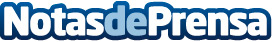 Llega el Método Japonés Rien Pipe  para dejar de fumar en 31 díasEl popular Método Japonés Rien Pipe para dejar de fumar, considerado uno de los 100 mejores productos en Japón, llega a España gracias a la asociación de un sociólogo, un abogado y un médico. Datos de contacto:E. GonzaloNota de prensa publicada en: https://www.notasdeprensa.es/llega-el-metodo-japones-rien-pipe-para-dejar-de-fumar-en-31-dias Categorias: Industria Farmacéutica Emprendedores Medicina alternativa http://www.notasdeprensa.es